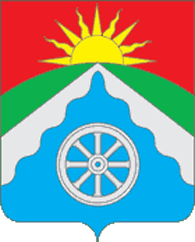 РОССИЙСКАЯ ФЕДЕРАЦИЯОРЛОВСКАЯ ОБЛАСТЬ АДМИНИСТРАЦИЯ ВЕРХОВСКОГО РАЙОНАПОСТАНОВЛЕНИЕ16 июня  2020 года                                                                                  № 306       п. Верховье«Об утверждении плана работы администрацииВерховского района на  III  квартал 2020 года»В целях повышения эффективности деятельности администрации Верховского района Орловской области п о с т а н о в л я ю: 1. Утвердить план работы администрации Верховского района Орловскойобласти на III квартал 2020 года согласно приложению.             2. Обнародовать  и разместить настоящее постановление  на официальном Интернет- сайте Верховского района ( adminverhov.ru).            3. Постановление вступает в силу  со дня обнародования.4. Контроль за исполнением данного  постановления возложить  наначальника управления  организационно- правовой, кадровой работы, делопроизводства и архива администрации Верховского района Ягупову Л.В.
 Глава  Верховского района                               В. А. Гладских                                                                                                Приложение                    	                                                  к постановлению главы                                                                                  администрации района № 306                                                                                                                                                                                     от  16 июня  2020 г.ЗАСЕДАНИЯ ПРИ ГЛАВЕ АДМИНИСТРАЦИИ РАЙОНА23 июля      1. Об итогах социально- экономического развития района в I полугодии 2020 г.                                                     Информирует: Козлов С. В. -  начальник                                                                         отдела по экономике,  предпринимательству,                                                                       торговле и ЖКХ 2. Об исполнении бюджета Верховского района за  I полугодие 2020 года.                                               Информирует: Моргунова Л.М.- начальник                                                      финансового отдела27 августа     1. О готовности учреждений образования к новому  учебному году  2020-2021 гг. и работе в зимних условиях.                                            Информирует: Бирюкова Г. И.- начальник                                                Управления образования, молодежной                                                                         политики, физической культуры и спорта   2.  О ходе уборки зерновых культур и задачах по организованному проведению комплекса осенне-полевых работ.                                                Информирует: Поляков Ю. А.-                                                           заместитель главы администрации района,                                                 начальник отдела сельского хозяйства	24 сентября    1. О готовности районных служб к началу отопительного сезона.                                                  Информирует: Козлов С. В. - начальник                                                                         отдела по экономике,  предпринимательству, торговле и                                                                                              ЖКХ;                                                     Жилищно- коммунальные предприятия района (по                                                       списку)   2.О работе консультативного Совета по вопросам межнациональных и межконфессиональных отношений.                                            Информирует: Филкова Н.М.-главный специалист по                                                                   организационной работе Управления                                                организационно- правовой, кадровой                                                работы, делопроизводства и архива.ОРГАНИЗАЦИОННО-МАССОВЫЕ МЕРОПРИЯТИЯ№ п/пНаименование мероприятияДата и время проведенияОтветственный исполнительМесто проведения (предполагаемое) 1Совещание при главе администрации (планёрка)Каждый вторникЯгупова Л.В.Карпухина Н. В.Администрация Верховского района2Заседания при главе администрации района23 июля27 августа24 сентябряЯгупова Л.В.Карпухина Н. В.Администрация Верховского района3Выставка рисунков «Мои веселые каникулы»01.07.2020Мальцева И.А.Р-Бродский СДК4Конкурсно-игровая программа ко Дню Ивана Купалы в летнем лагере «День Нептуна»06.07.2020Мальцева И.А.Стадион Р-Бродской школы5«Иван Купала» фольклорно-обрядовый праздник06.07.2020Спиридонова В.А.В-Залегощенский СК6Спортивный праздник, посвященный «Дню семьи, любви и верности»08.07.2020Калинина Л.П.Внуков В.Н.7Вечер отдыха «Все начинается с семьи»08.07.2020Семенихина О.Л.Прусыновский СК8Концертно-игровая программа ко Дню Семьи, любви и верности «Вместе быть – такое счастье!»08.07.2020Мальцева И.А.Р-Бродский СДК9«Над землей летели лебеди» ко Дню семьи, любви и верности08.07.2020Шевлякова В.И.Коньшинский СК10«Петров день» концертная программа, ночное гуляние11.07.2020Спиридонова В.А.В-Залегощенский СК11Концертная программа и ночное гуляние «Петровские забавы»11.07.-12.07.2020Мальцева И.А.Р-Бродский СДК12Первенство по летней рыбной ловле, посвященное  «Дню рыбака»12.07.2020Калинина Л.П.Внуков В.Н.13Игровая программа «Оранжевое лето»12.07.2020Семенихина О.Л.Прусыновский СК14Спортивно-развлекательное мероприятие «Кто любит спорт, тот здоров будет и бодр»15.07.2020Шевлякова В.И.Площадь Коньшинского СК15Онлайн конкурс, посвященный Дню торта «Сладкоежка»20.07.2020Внуков В.Н.Верховский ДК16«Умей творить» выставка детского творчества21.07.2020Спиридонова В.А.В-Залегощенский СК17День Верховского района25.07.2020Калинина Л.П.Внуков В.Н.Площадь Верховского ДК18«Онлайн-акция, посвященная Дню Дружбы «Ребята с нашего двора»30.07.2020Калинина Л.П.Внуков В.Н19Митинг посвященный Дню освобождения г. Орла 05.08.2020Калинина Л.П.Внуков В.НМемориал Славы п.Верховье20Народное гуляние «Первый Салют»05.08.202020:00Внуков В.Н.Калинина Л.П.Площадь Верховского ДК21Митинг,  посвященный. Дню железнодорожных войск. Экскурс по музею пгт. Верховье (ул. Советская) «Железная дорога в годы ВОВ» 06.08.2020Бакулин Л.С.Музей п.Верховье22Спортивный праздник «Спорт-это красота и здоровье»13.08.2020Шевлякова В.И.Спортивная площадка с.Коньшино23Игровая программа «Медовый праздник»14.08.2020Семенихина О.Л.Прусыновский СК24«Медово-яблочный спас»14.08.2020Спиридонова В.А.В-Залегощенский СК25Развлекательная программа «Яблочный спас»19.08.2020Семенихина О.Л.Прусыновский СК26Возрождение народных традиций. Посиделки «Яблочный спас яблочко припас»19.08.2020Мальцева И.А.Р-Бродский СДК27День Российского флага. Концертная программа «Благородство, верность и мужество»22.08.2020Внуков В.Н.Калинина Л.П.Верховский ДК28Познавательная программа «День Флага»22.08.2020Семенихина О.Л.Прусыновский СК29Конкурс рисунков «Как я провел лето»28.08.2020Семенихина О.Л.Прусыновский СК30Вечер русского романса для тех, кому за… «Его величество романс…»30.08.2020Мальцева И.А.Р-Бродский СДК31Детская игровая программа «Страна знаний»01.09.2020Внуков В.Н.Калинина Л.П.Верховский ДК32Вечер отдыха «Чай пить – здоровым быть»03.09.2020Семенихина О.Л.Прусыновский СК33Фильм в онлайн формате, посвященный «Дню солидарности в борьбе с терроризмом».03.09.2020Внуков В.Н.Калинина Л.П.Верховский ДК34Выставка рисунков «Мир, в котором мы живем»03.09.2020Спиридонова В.А.В-Залегощенский СК35Вечер отдыха «Осенние мелодии»05.09.2020Семенихина О.Л.Прусыновский СК36Урок нравственности «По этапам доброты»19.09.2020Спиридонова В.А.В-Залегощенский СК37Онлайн-конкурс детского рисунка, посвященный Международному Дню Мира «Мир глазами детей»21.09.2020Внуков В.Н.Верховский ДК38«Жизнь только начинается» ко Дню пожилых людей.30.09.2020Шевлякова В.И.Администрация Коньшинского с/п39Учеба глав и специалистов поселенийежемесячноЯгупова Л.В.Администрация Верховского района40Заседание межведомственной комиссии по профилактике правонарушенийежеквартальноДанилов С.Н.Филкова Н.М.Администрация Верховского района41Заседание районной административной комиссии ежемесячноПоляков Ю.А.Мальцев А.Н.Администрация Верховского района42Заседание комиссии по делам несовершеннолетнихежемесячноДанилов С.Н.Филатова Т. А.Администрация Верховского района